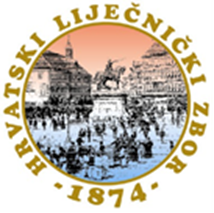 IZBORIProf. dr. sc. Željko Krznarić, dr.med. Kandidat za predsjednika HLZ-a 2021.-2025.